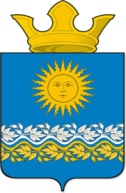 Администрация Сладковского сельского поселения Слободо – Туринского муниципального района Свердловской области ПОСТАНОВЛЕНИЕс. СладковскоеО внесении изменений в Административный регламент по предоставлению муниципальной услуги «Выдача ордеров на проведение земляных работ» В соответствии с Федеральным законом от 06 октября 2003 года N 131-ФЗ «Об общих принципах организации местного самоуправления в Российской Федерации», Федеральным законом от 27 июля 2010 года N 210-ФЗ «Об организации предоставления государственных и муниципальных услуг», руководствуясь Уставом Сладковского сельского поселения,ПОСТАНОВЛЯЮ:1. Внести следующие изменения в Административный регламент по предоставлению муниципальной услуги «Выдача ордеров на проведение земляных работ» утвержденный Постановлением администрации Сладковского сельского поселения от 26.06.2013 года № 173:1.1. подп. 2.2.2. п. 2.2 р. 2 изложить в следующей редакции:«Информация о порядке предоставления муниципальной услуги предоставляется непосредственно в администрации Сладковского сельского поселения, а также путем размещения информации о почтовых адресах, справочных телефонах, факсах, адресах сайтов в сети Интернет, адресах электронной почты, режиме работы администрации Сладковского сельского поселения, а также графиков личного приема граждан на официальном сайте Сладковского сельского поселения в сети Интернет и информационных стендах в здании Администрации Сладковского сельского поселения (далее - Администрация поселения)».1.2. подп. 2.2.3. п. 2.2. р. 2 изложить в следующей редакции:1.3. п. 2.5. р. 2 изложить в следующей редакции:«- Конституция Российской Федерации;- Градостроительный кодекс Российской Федерации от 29.12.2004 N 190-ФЗ;- Земельный кодекс Российской Федерации от 25.10.2001 N 136-ФЗ;- Федеральный закон от 06.10.2003 N 131-ФЗ «Об общих принципах организации местного самоуправления в Российской Федерации»;- Федеральный закон от 27.07.2010 N 210-ФЗ «Об организации предоставления государственных и муниципальных услуг»;- Закон Свердловской области от 14.06.2005 N 52-ОЗ «Об административных правонарушениях на территории Свердловской области»;- Устав Сладковского сельского поселения;- Решение Думы Сладковского сельского поселения «Об утверждении Правил благоустройства территории населенных пунктов Сладковского сельского поселения» от 27.04.2017 года № 265 – НПА»1.4. подп. 3.2.1. п. 3.2. р. 3 изложить в следующей редакции:«Прием заявления и пакета документов о выдаче разрешения осуществляется специалистом администрации, ответственным за предоставление муниципальной услуги (далее – специалист администрации), в течение всего рабочего времени в порядке очередности.Специалист администрации:- принимает заявление с пакетом документов и проверяет комплектность;- производит регистрацию в журнале входящей документацииВ случае некомплектности пакета документов должностное лицо сообщает об этом заявителю, в случае не устранения замечаний отказывает в приеме документов.Максимальный срок выполнения административной процедуры составляет 10 минут.Результатом выполнения административной процедуры является:- зарегистрированное в журнале входящей документации заявление с пакетом документов;- отказ в приеме документов»1.5. Дополнить административный регламент разделом VI следующего содержания:«Раздел VI. ПОРЯДОК ОСУЩЕСТВЛЕНИЯ АДМИНИСТРАТИВНЫХ ПРОЦЕДУР В ЭЛЕКТРОННОЙ ФОРМЕ, В ТОМ ЧИСЛЕ С ИСПОЛЬЗОВАНИЕМ ФЕДЕРАЛЬНОЙ ГОСУДАРСТВЕННОЙ ИНФОРМАЦИОННОЙ СИСТЕМЫ «ЕДИНЫЙ ПОРТАЛ ГОСУДАРСТВЕННЫХ И МУНИЦИПАЛЬНЫХ УСЛУГ (ФУНКЦИЙ)» И РЕГИОНАЛЬНОЙ ГОСУДАРСТВЕННОЙ ИНФОРМАЦИОННОЙСИСТЕМЫ «ПОРТАЛ ГОСУДАРСТВЕННЫХ И МУНИЦИПАЛЬНЫХ УСЛУГ (ФУНКЦИЙ) СВЕРДЛОВСКОЙ ОБЛАСТИ»6.1 Муниципальная услуга в электронной форме с использованием Единого портала государственных и муниципальных услуг, Регионального портала государственных и муниципальных услуг предоставляется только зарегистрированным на Едином портале государственных и муниципальных услуг, Региональном портале государственных и муниципальных услуг пользователям после получения индивидуального кода доступа к подсистеме "личный кабинет":физические лица для получения индивидуального кода доступа вводят в информационную систему Единого портала государственных и муниципальных услуг, Регионального портала государственных и муниципальных услуг следующую информацию: фамилия, имя, отчество заявителя, страховой номер индивидуального лицевого счета застрахованного лица в системе персонифицированного учета Пенсионного фонда Российской Федерации (СНИЛС), адрес электронной почты и номер контактного телефона;6.2. На Едином портале государственных и муниципальных услуг, Региональном портале государственных и муниципальных услуг предоставлена в установленном порядке информация заявителям и обеспечение доступа заявителей к сведениям о муниципальной услуге.6.3. Заявитель имеет возможность подать запрос в электронной форме путем заполнения на Едином портале государственных и муниципальных услуг, Региональном портале государственных и муниципальных услуг интерактивной формы запроса.Заявление и документы, указанные в пункте 9 настоящего Административного регламента, необходимые для предоставления муниципальной услуги, могут быть поданы с использованием Единого портала государственных и муниципальных услуг, Регионального портала государственных и муниципальных услуг в форме электронных документов. При этом заявление и электронная копия (электронный образ) документов подписываются в соответствии с требованиями Федерального закона от 06 апреля 2011 года N 63-ФЗ «Об электронной подписи» и статей 21.1 и 21.2 Федерального закона от 27 июля 2010 года N 210-ФЗ «Об организации предоставления государственных и муниципальных услуг».Принятие органом от заявителя документов в электронной форме исключает необходимость их повторного представления в бумажном виде.6.4. Заявитель получает уведомления (на электронную почту/в личный кабинет заявителя на Едином портале государственных и муниципальных услуг, Региональном портале государственных и муниципальных услуг/на телефонный номер), о ходе выполнения запроса о предоставлении муниципальной услуги.6.5. Заявитель может получить результат предоставления муниципальной услуги в электронной форме в личный кабинет на Едином портале государственных и муниципальных услуг, Региональном портале государственных и муниципальных услуг.6.6. Получение заявителем результата предоставления услуги в электронной форме не исключает возможность получения его также в бумажной форме в любое время в течение срока действия результата услуги или посредством Почты России»1.6. Приложение № 1 утвердить в новой редакции (прилагается).1.7. Приложение № 3 утвердить в новой редакции (прилагается).2. Опубликовать настоящее Постановление в печатном средстве массовой информации Думы и Администрации Сладковского сельского поселения «Информационный вестник», а также разместить в сети Интернет на официальном сайте Сладковского сельского поселения.3. Контроль исполнения настоящего Постановления оставляю за собой.И.о. главыСладковского сельского поселения:                         А.Н. НезаконнорожденныхПриложение №1к Административному регламентупо предоставлению муниципальной услуги«Выдача разрешения (ордера)на проведение земляных работ»                                   Главе администрации Сладковскогосельского поселения                                   ________________________________________                                                                                                                                                                          (Ф.И.О.)                                   от _____________________________________                                                                                                                                              (фамилия, имя, отчество - для граждан,                                   ________________________________________                                                                                                          полное наименование организации                                    ________________________________________                                                                                                                                           юридических лиц, почтовый индекс и адрес                                   ________________________________________                                                                                                        проживания, расположения)ЗАЯВЛЕНИЕПрошу выдать и согласовать разрешение (ордер)_____________________________________________________________________________                                                 на выполнение земляных или буровых работ - нужное указать_____________________________________________________________________________                                                           наименование объектана земельном участке по адресу: _________________________________________________                                                                                                       наименование населенного пункта, улица, дом,_____________________________________________________________________________                                                                                     номер участкасроком на ____________________________________________________________________После окончания работ в ______ дневный срок обязуемся произвести необходимые восстановительные работы, выполнить обратную засыпку траншеи (котлована), уплотнить грунт засыпки до требуемой плотности, восстановить благоустройство и дорожные покрытия, ликвидировать нарушения прилегающей территории, связанные с производством работ.Перечень требуемых документов для выдачи разрешения прилагается.___________________         ___________________________        _______________________        (подпись заявителя)                                     (расшифровка подписи)                                          (дата подачи заявления)Приложение № 3к Административному регламентупо предоставлению муниципальной услуги«Выдача разрешения (ордера)на проведение земляных работ»Ф.И.О.                                                                                                                   адрес, почтовый индексУведомление об отказе в выдаче ордера__________________________________________________________________________________________________________________________________________________________Администрация Сладковского сельского поселения Слободо – Туринского муниципального района отказывает в выдаче и согласовании разрешения (ордера) на__________________________________________________________________________________________________________________________________________________________так как ______________________________________________________________________                                                                    (указывается причина отказа в согласовании_______________________________________________________________________________________________________________________________________________________________________________________________________________________________________                                                                       со ссылкой на нормативные правовые акты)Глава АдминистрацииСладковского сельского поселения                                 /___________/__________________/от 21.11.2017 г.                                                                                                 № 183Администрация Сладковского сельского поселения Слободо – Туринского муниципального районаАдрес: 623942, Свердловская область, Слободо – Туринский район,с. Сладковское, ул. Ленина, 13аТел: 8 (34361) 2 – 43 - 60, 2 – 43 - 97График работы специалистов: пн. – чт. с 8.30 ч. – 17. 00 чпт. с 8.30 ч. – 16.00 ч.сб., вс. – выходные дниобеденный перерыв с 13.00 ч. – 14.00 ч.e-mail – sladkovskoe1@mail.ruадрес официального сайта Сладковского сельского поселения – сладковское. рф